MINISTRY OF HEALTH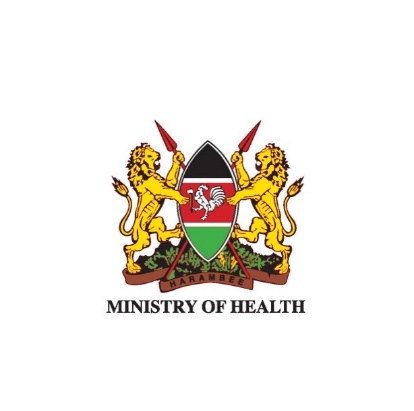 WHO QualityRights: 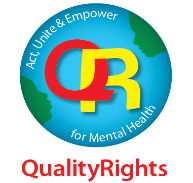 Transforming services and promoting human rights and recoveryQualityRights Stakeholders sensitization meeting5th November 2019, Nairobi, KenyaPROGRAMMETUESDAY, 5th NOVEMBER 2019TUESDAY, 5th NOVEMBER 2019Opening8.30 – 9.00Registration9.00 – 9.30Welcome remarks KNCHR representativeDirector Mental Health, Ministry of Health remarksDr. Simon Njuguna WHO country office RemarksDr. Nato, WHO Kenya Overview of QualityRights9.30 – 10.00Overview of the WHO QualityRights Initiative (30 mins)Joy Muhia10.00- 10.15Video: QualityRights Gujarat (15 mins)10:15 – 10:45Panel Discussion: Vision for QualityRights in KenyaModerator: Dr Elizabeth KamundiaMinistry of Health:(Dr. Simon Njuguna)Civil Society: (Mr Michael Njenga, USP Kenya)QualityRights Champion: Eddy Kimani10:45 - 11:00Role of social media in QualityRights mental health initiativePhilip Ogola: Digital Humanitarian11.00 - 11.30Plenary Discussion on QualityRightsChaired by Dr Njuguna11.30 - 11.45Closing RemarksRefreshments as guests leave